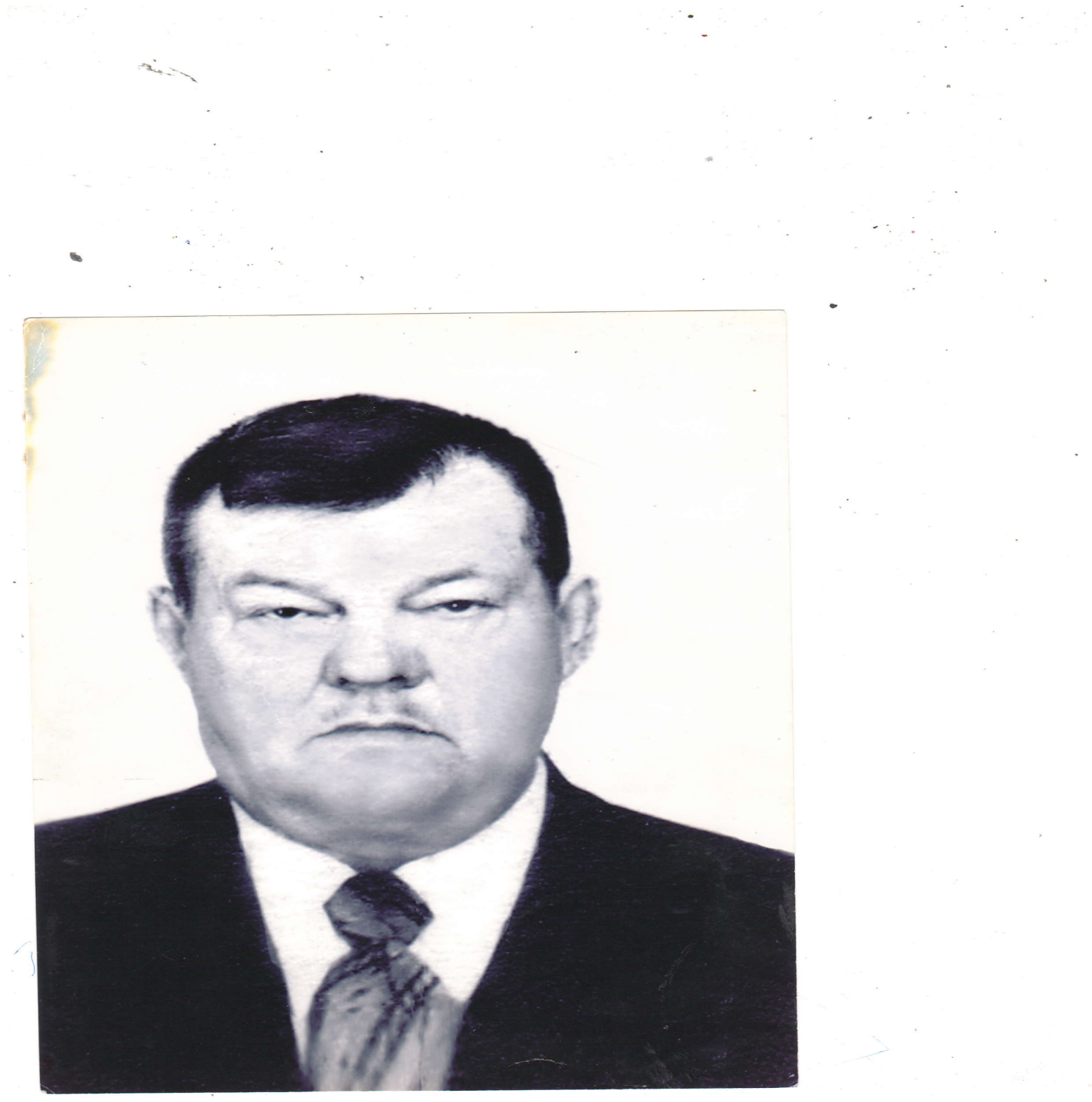                                   ПОПОВ                         Василий Иванович                       1916 года рождения